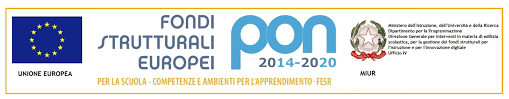 MINISTERO DELL’ISTRUZIONE DELL’UNIVERSITA’ E DELLA RICERCAUFFICIO SCOLASTICO REGIONALE PER IL LAZIOISTITUTO COMPRENSIVO “REGINA ELENA”Sede Centrale: Scuola Infanzia e Primaria - Via Puglie, 6 - 00187 ROMADistretto IX   06 42814655- 06 42819809 RMIC819001 - Cod. Fisc.97206100584Sito web: www.icreginaelena.it E-mail rmic819001@istruzione.itrmic819001@pec.istruzione.itPlesso: Scuola Secondaria di I grado “M.  Buonarroti” – Via Puglie n. 31 Tel/Fax 06/42814655Plesso: Scuola Infanzia e Primaria “E. Pestalozzi” – Via Montebello n.120 Tel.06/4941450 - Fax 06/49383298MODULO CONFERMA PRE-ISCRIZIONE ALUNNI INTERNISCUOLA SECONDARIA DI I GRADO “M. BUONARROTI” ANNO SCOLASTICO 2021/22_l _ sottoscritt_ ________________________________________________________________________rec. tel. (casa)  _____________________ (cell.) ______________________________________________posta elettronica (email) _________________________________________________________________genitore dell’alunno/a ___________________________________________________________________iscritto/a alla classe V sez.__della scuola primaria “E.Pestalozzi”            “Regina Elena”  	CHIEDE	la pre-iscrizione del/la proprio/a figlio/a alla classe prima della scuola secondaria di I grado “M. Buonarroti”, per l’anno scolastico 2021/2022, indicando le seguenti preferenze:(barrare la casella interessata)TEMPO NORMALE (30  ORE SETTIMANALI): 	(___)TEMPO MUSICALE (33 ORE SETTIMANALI):	(___)Inserire il seguente ordine di preferenza  (da 1 a 4) rispetto agli strumenti insegnati nella scuola:CHITARRA (___) – CLARINETTO (___) - PIANOFORTE(___) – VIOLINO (___)Per sostenere la prova attitudinale di strumento, oltre all’iscrizione online, è necessario compilare il modulo di partecipazione raggiungibile dalla pagina dedicata alle iscrizioni nel sito dell’Istituto (www.icreginaelena.it).N.B. : I genitori che optano per la sezione musicale sono invitati ad indicare un’altra preferenza di tempo orario qualora l’alunno non superasse la prova selettiva: ________________________________TEMPO PROLUNGATO (38 ORE SETTIMANALI): 	(___)PRIMA LINGUA COMUNITARIA: INGLESE PER TUTTE LE CLASSISECONDA LINGUA COMUNITARIA*:FRANCESE (-------)  SPAGNOLO (-------) TEDESCO (-----)*La scelta della seconda lingua non è vincolante per la formazione delle classiData ____________________            FIRMA	_______________________________ATTENZIONE: l’iscrizione ufficiale e definitiva va effettuata online, accedendo ai servizi telematici del MIUR, dal 4 gennaio 2021 al 25 gennaio 2021 ( C. M. n. U.0020651 del 12/11 /2020)